 АДМИНИСТРАЦИЯ 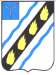 СОВЕТСКОГО МУНИЦИПАЛЬНОГО РАЙОНА  САРАТОВСКОЙ ОБЛАСТИ ПО С Т А Н О В Л Е Н И Е	 от  13.12.2012 №   1231 р.п.Степное  Об утверждении проекта планировки  межевания территории для строительства волоконно-оптической линии связи (ВОЛС)  Александров - Гай - Пушкино по территории  Советского муниципального района    соответствии  с  Градостроительным  кодексом  Российской  Федерации, Положением о публичных слушаниях, утвержденным решением Муниципального собрания  от  26.08.2009  №  810,  на  основании  заключения  Муниципального Собрания Советского муниципального района Саратовской области (четвертого созыва)  по  результатам  публичных  слушаний  по	 	проекту  планировки  и межеванию  территории  для  строительства  волоконно-оптической  линии  связи (ВОЛС) Александров Гай- Пушкино по территории Советского муниципального района  от  04.12.2012  года,  заявления  ООО  «ВОЛС-Телеком»  от  17.10.2012             1558-р,  руководствуясь  Уставом  Советского  муниципального  района,администрация Советского муниципального района ПОСТАНОВЛЯЕТ:	  Утвердить проект планировки и межевания территории для строительства волоконно-оптической  линии  связи  (ВОЛС)  Александров  Гай  -  Пушкино  по территории Советского муниципального района, с западной стороны от границы Краснокутского и Советского районов на расстоянии 90 м от оси автодороги Урбах - Ждановка - Новоузенск - Александров-Гай протяженностью 7,1 км, вдоль южной стороны участка железной дороги Мокроус - Урбах - Красный Кут на расстоянии 150 м от оси железной дороги, протяженностью 5,5 км на земельном участке общей площадью 7,2 га.   Опубликовать настоящее постановление в районной газете «Заря». И.о. главы администрации  Советского муниципального района                           	                      	                     М.Ф. Дроздов Григорьева И.Е. 5-00-37 